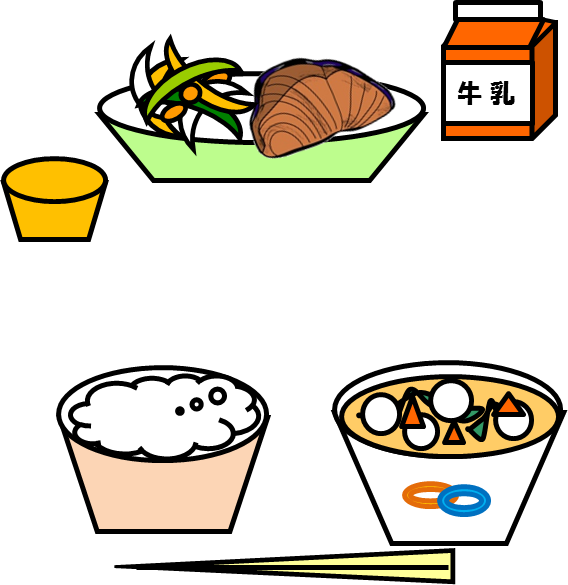 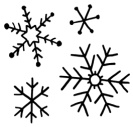 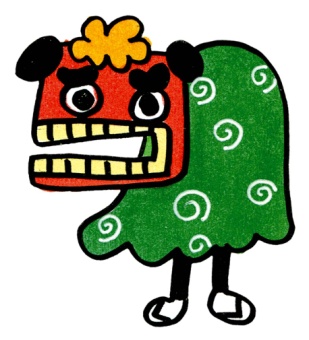 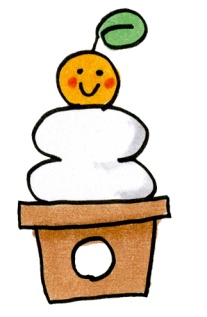 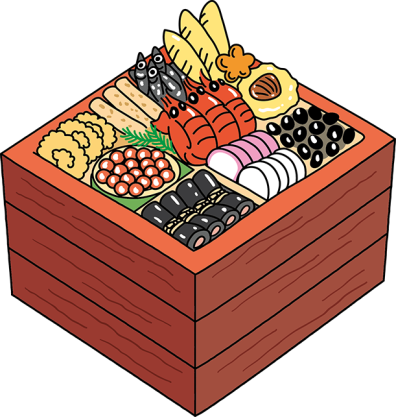 あけましておめでとうございます　はにをし、です。とは1のにやってきて、そののがにように、また、みんながでをしてくれる です。にや、をするのは、すべてをするためのです。また、おせちにも、ひとつひとつがあります。のは、にちなんだです。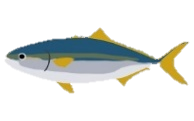 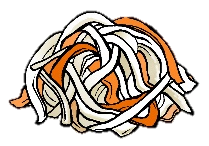 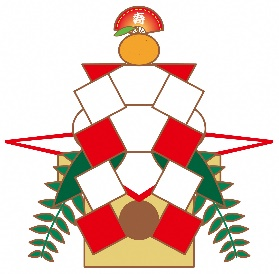 